Chúc mừng em Nguyễn Phương Mai, học sinh lớp 4A2đã đạt giải Khuyến khích kỳ thi IOE cấp Quốc gia năm học 2022-2023Nhằm tạo sân chơi trực tuyến môn tiếng Anh cho các em học sinh, giúp hình thành thói quen và tạo động lực học tập, rèn luyện tiếng Anh liên tục ở các em, đồng thời đem đến cơ hội cọ xát kiến thức, giao lưu, học hỏi với các trường bạn, trường Tiểu học Giang Biên đã triển khai và hướng dẫn các em học sinh tham gia Cuộc thi Olympic tiếng Anh trên Internet (Internet Olympiads of English - IOE) do Công ty Cổ phần VTC Truyền thông Trực tuyến (VTC Online) tổ chức theo sự chỉ đạo của Bộ Giáo dục và Đào tạo (Bộ GD&ĐT)
	Trải qua các vòng Tự luyện, vừa qua, các bạn học sinh đã tham gia vòng thi chính thức cấp Quốc gia và đạt được 01 giải Khuyến khích. Xin chúc mừng em!Chúc các em sẽ luôn yêu thích môn Tiếng Anh và tiếp tục đạt được kết quả cao ở các sân chơi trí tuệ sau nhé!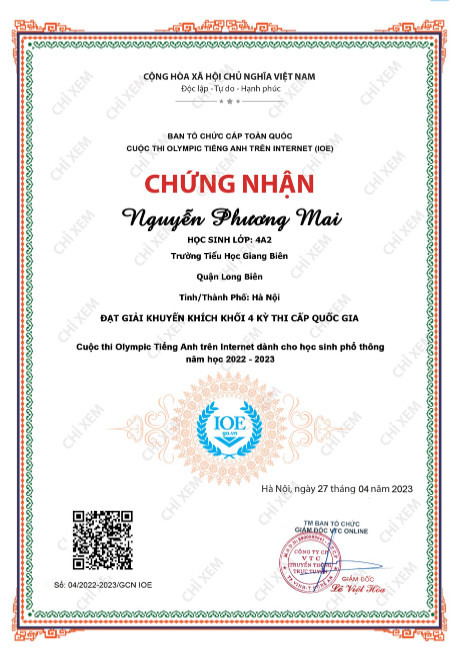 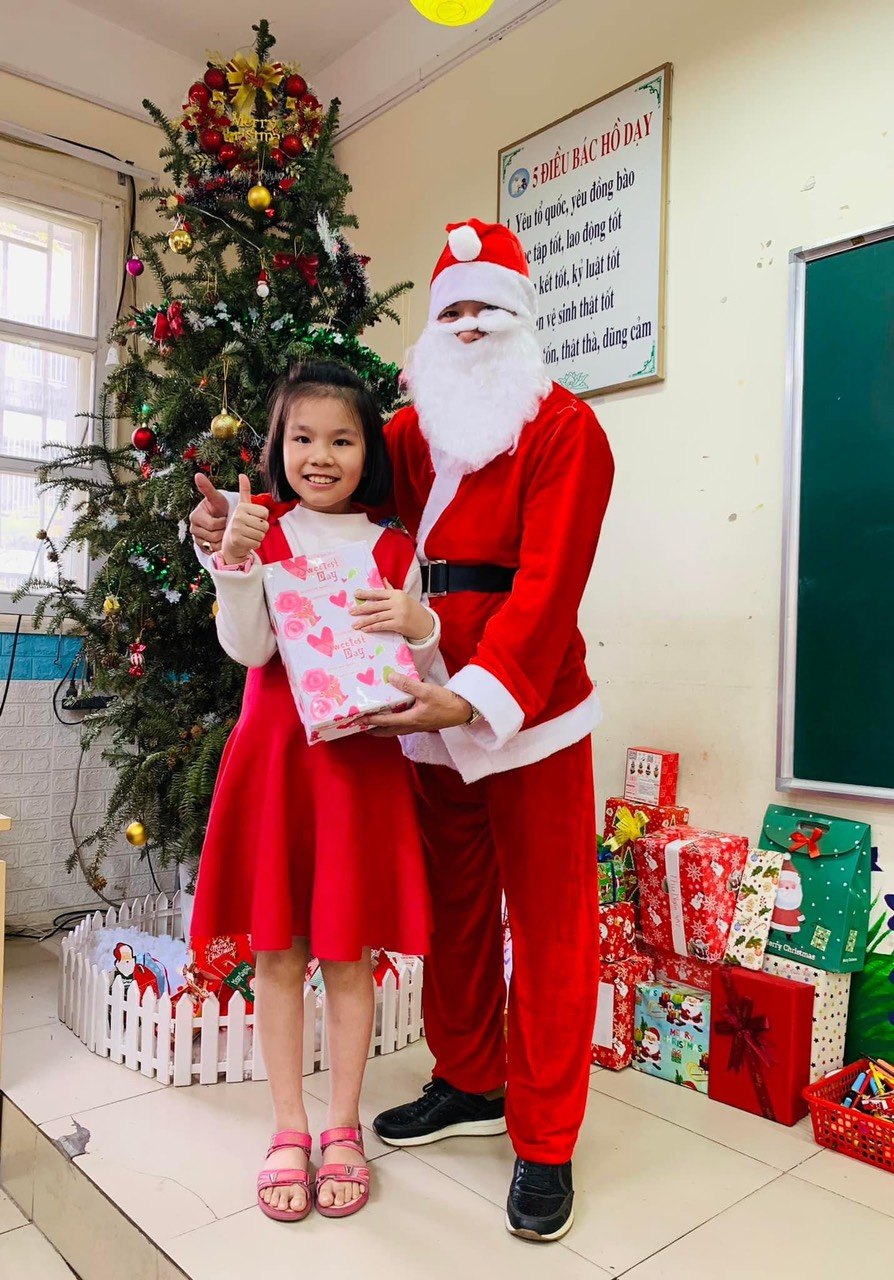 